ANEXO 1FICHA DE AUTO- AVALIAÇÃO DO DESEMPENHO DE PROFESSORES(Catedrático, Associado e Auxiliar)Órgão			 Nome			 Categoria			 Função			 Regime laboral (tempo inteiro/parcial)   		                                                                                                                Ano lectivo  	Pontuação máxima da ficha: 200 pontos Observações/comentários do avaliado:ANEXO 2FICHA DE AUTO-AVALIAÇÃO DO DESEMPENHO DE ASSISTENTES(Assistente e Assistente Estagiário)Órgão			 Nome			 Categoria			 Função			 Regime laboral (tempo inteiro/parcial)  		                                                                                                                    Ano lectivo 	Pontuação máxima da ficha: 175 pontos (Assistente) e 125 (Assistente Estagiário)Legenda: A – Assistente; AE – Assistente EstagiárioObservações/comentários do avaliado:ANEXO 3FICHA DE AUTO-AVALIAÇÃO DO DESEMPENHO DE INVESTIGADORES CIENTÍFICOS(Investigador Coordenado, Investigador Principal, Investigador Auxiliar, Investigador Assistente e Investigador Estagiário)Órgão			 Nome			 Categoria			 Função			 Regime laboral (tempo inteiro/parcial)  		                                                                                                                    Ano lectivo 	Pontuação máxima da ficha: 110 pontosLegenda:	A- Investigador Coordenador; B- Investigador Principal; C- Investigador Auxiliar;	D-Investigador Assistente; E- Investigador Estagiário.Observações/comentários do avaliado:ANEXO 4FICHA DE AVALIAÇÃO DO DESEMPENHO DO DOCENTE PELO ESTUDANTEÓrgão							 Nome							 Categoria 		;	Função			 Regime laboral (tempo inteiro/parcial)  						 Disciplina							 Ano lectivo 	Semestre  			INSTRUÇÕES:A presente ficha visa permitir ao estudante avaliar o desempenho do seu docente da disciplina.Queira, por favor, responder às questões apresentadas usando "SIM" OU "NÃO".Cada parâmetro tem uma única opção de resposta.O estudante apenas deve preencher na quinta e sexta colunas desta ficha.Quem deve atribuir e fixar a pontuação, na última coluna, é o chefe directo do docente com base nas respostas dadas pelo estudante, na quinta e sexta colunas, em cada parâmetro de qualificação.No fim e em baixo da ficha encontrará um espaço reservado para observações e comentários que achar pertinentes.Obrigado pela sua Colaboração.Pontuação máxima da ficha: 30 pontos. Para obter a pontuação final multiplique o total de pontos obtidos por 0.46 se o avaliado for Assistente Estagiário e por 0.88 se o avaliado for Assistente.ComentáriosO Representante da Turma (Nome completo e assinatura): 	.ANEXO 5FICHA DE AVALIAÇÃO QUALITATIVA DO CORPO DOCENTE E INVESTIGADORÓrgão		 Nome		 Categoria		 Função 	 Regime laboral (tempo inteiro/tempo parcial)  	                                                                                                                    Ano lectivo 	Total de pontos obtidos 	Pontuação máxima da ficha: 20 pontos. Para ter a pontuação total final desta ficha multiplique o total de pontos obtidos por coeficiente de ajustamento de:0.46 se o avaliado for Assistente Estagiário;0.88 se o avaliado for Assistente;0.48 se o avaliado for Investigador Coordenador ou Principal;0.41 se o avaliado for Investigador Auxiliar ou Assistente;0.26 se o avaliado for Investigador Estagiário;Parecer do AvaliadorApreciação geral, salientando se há ou não adaptação à função, quais os aspectos positivos e negativos e quais os meios de aperfeiçoamento adequados, por exemplo, acções de formação.Opinião sobre a aptidão para categoria superior ou função de direcção, bem como a de chefia.UNIVERSIDADE EDUARDO MONDLANE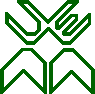 ANEXO 6FOLHA DE CLASSIFICAÇÃO ANUAL DE DOCENTES E INVESTIGADORESUnidade Orgânica  	  Departamento 	Dados pessoaisNome completo 	Categoria 	Função de direcção ou chefia 	Regime laboral (tempo inteiro/tempo parcial) 	Período a que se refere a avaliação: de 	/ 	/20 	a 	/ 	/20 	Tabela de indicadores do desempenhoa) Não é aplicável para todos os InvestigadoresClassificação obtidaPontuação total final obtida 	pontos;Classificação final 	valores;Apreciação final 	_ (Muito Bom, Bom, Regular, Mau);Pontuação bonificada total obtida 	pontos.Distinções, louvores, bónus ou prémios obtidos na última avaliação do desempenho 	.Tomei conhecimentoO Avaliado	O AvaliadorData:  	/ 	/20 		Data:  	/ 	/20 	Tabelas de pontuação e classificação por categoria profissional5.1 Professores (Catedrático, Associado e Auxiliar)	5.2 Assistente5.3 Assistente Estagiário	5.4 Investigadores Científicos (Coordenador e Principal )5.5 Investigadores Científicos ( Auxiliar e Assistente)	5.6 Investigador EstagiárioIndicadoresIndicadoresParâmetrosParâmetrosQuant.Pontos obtidosPontos bonificadosCodDescriçãoCodDescriçãoQuant.Pontos obtidosPontos bonificados10Nº de disciplinas que leccionou por ano(20)101De graduação (15)10Nº de disciplinas que leccionou por ano(20)102De pós-graduação (5)15Supervisão e coordenação académica por ano (30)151Nº de dissertações orientadas degraduação) (6)15Supervisão e coordenação académica por ano (30)152Nº de teses orientadas de pós-graduação)(6)15Supervisão e coordenação académica por ano (30)153Nº de Professores orientados (2)15Supervisão e coordenação académica por ano (30)154Nº de Assistentes orientados(3)15Supervisão e coordenação académica por ano (30)155Nº de Estagiários orientados (2)15Supervisão e coordenação académica por ano (30)156Nº de disciplinas de regência (8)15Supervisão e coordenação académica por ano (30)157Nº de projectos coordenados (3)20N° de horas de docência por semana (37)201Aulas teóricas (17)20N° de horas de docência por semana (37)202Aulas práticas (15)20N° de horas de docência por semana (37)203Consulta para estudantes (5)25Rendimento pedagógico por ano (38)251N.º de estudantes de pós-graduação (10)25Rendimento pedagógico por ano (38)252N.º de estudantes de graduação (18)25Rendimento pedagógico por ano (38)253% de estudantes aprovados (10)30Nº de material didáctico produzido em três anos (20)301Nº de manuais (12)30Nº de material didáctico produzido em três anos (20)302Nº de textos de apoio (8)35Actividade de investigação científica e divulgação em três anos (30)351Nº de projectos científicos individuaisrealizados (6)35Actividade de investigação científica e divulgação em três anos (30)352Nº de projectos científicos colectivosrealizados (5)35Actividade de investigação científica e divulgação em três anos (30)353Nº de artigos ou capítulos publicados (5)35Actividade de investigação científica e divulgação em três anos (30)354Nº de comunicações apresentadas emeventos científicos (4)35Actividade de investigação científica e divulgação em três anos (30)355Nº de actividades científicas realizadas (5)35Actividade de investigação científica e divulgação em três anos (30)356Nº de relatórios científicos produzidos (5)40Actividades de extensão em três anos (10)401Nº de actividades de colaboração comoutras instituições (5)40Actividades de extensão em três anos (10)402Nº de equipas de trabalho institucionais deque fez parte (5)45Nº de horas despendidas em actividades de administração e gestão universitária por semana(15)Nº de horas despendidas em actividades de administração e gestão universitária por semana(15)Nº de horas despendidas em actividades de administração e gestão universitária por semana(15)Total de pontos obtidos e bonificadosTotal de pontos obtidos e bonificadosTotal de pontos obtidos e bonificadosTotal de pontos obtidos e bonificadosCategIndicadoresIndicadoresParâmetrosParâmetrosQuant.Pontos obtidosPontos bonificadosCategCodDescriçãoCodDescriçãoQuant.Pontos obtidosPontos bonificadosA - AE10N.º de disciplinas que leccionou por ano(20)101De graduação (15)A - AE10N.º de disciplinas que leccionou por ano(20)102De pós-graduação (5)A15Supervisão e coordenação académica por ano (20)151Nº de dissertações orientadas de graduação (6)A15Supervisão e coordenação académica por ano (20)152Nº de teses orientadas de pós-graduação (6)A15Supervisão e coordenação académica por ano (20)156Nº de disciplinas de regência (8)A - AE20N° de horas de docência por semana (35)201Aulas teóricas (16)A - AE20N° de horas de docência por semana (35)202Aulas práticas (14)A - AE20N° de horas de docência por semana (35)203Consulta para estudantes (5)A - AE25Rendimento pedagógico por ano (35)251N.º de estudantes de pós-graduação(12)A - AE25Rendimento pedagógico por ano (35)252N.º de estudantes de graduação (18)A - AE25Rendimento pedagógico por ano (35)253% de estudantes aprovados (5)A-AE30Nº de material didáctico produzido em três anos (25)301Nº de manuais (15)A-AE30Nº de material didáctico produzido em três anos (25)302Nº de textos de apoio (10)A35Actividades de investigação científica e divulgação em três anos (20)351Nº	de	projectos	científicosindividuais realizados (4)A35Actividades de investigação científica e divulgação em três anos (20)352Nº de projectos científicos colectivosrealizados (3)A35Actividades de investigação científica e divulgação em três anos (20)353Nº	de	artigos	ou	capítulospublicados (5)A35Actividades de investigação científica e divulgação em três anos (20)354Nº de comunicações apresentadasem eventos científicos (3)A35Actividades de investigação científica e divulgação em três anos (20)355Nº	de	actividades	científicasrealizadas (3)A35Actividades de investigação científica e divulgação em três anos (20)356Nº	de	relatórios	científicosproduzidos (2)A40Actividade de extensão em três anos (10)401Nº de actividades de colaboração com outras instituições (5)A40Actividade de extensão em três anos (10)402Nº de equipas de trabalhoinstitucionais de que fez parte (5)A-E45Nº de horas despendidas em actividades de administração e gestão universitária porsemana (10)Nº de horas despendidas em actividades de administração e gestão universitária porsemana (10)Nº de horas despendidas em actividades de administração e gestão universitária porsemana (10)Total de pontos obtidos e bonificadosTotal de pontos obtidos e bonificadosTotal de pontos obtidos e bonificadosTotal de pontos obtidos e bonificadosTotal de pontos obtidos e bonificadosCateg.INDICADORESINDICADORESPARÂMETROSPARÂMETROSQuant.Pontos obtidosPontos BonificadosCateg.CodDescriçãoCodDescriçãoQuant.Pontos obtidosPontos BonificadosA-D50Supervisão, coordenação e orientação científica porano (10)501Nº de outros investigadores supervisados (10)A-E35Actividades de investigação científica, e divulgação em três anos (50)351Nº de projectos científicos indivuduaisrealizados (10)A-E35Actividades de investigação científica, e divulgação em três anos (50)352Nº de projectos científicos colectivosrealizados (8)A-E35Actividades de investigação científica, e divulgação em três anos (50)353Nº de artigos ou capítulos publicados (9)A-E35Actividades de investigação científica, e divulgação em três anos (50)354Nº de comunicações apresentadas emeventos científicos (8)A-E35Actividades de investigação científica, e divulgação em três anos (50)357Nº de projectos elaborados e aprovados(10)A-E35Actividades de investigação científica, e divulgação em três anos (50)358Nº de participações em conferências,seminários ou workshops (5)A-E40Actividades de extensão em três anos (10)401Nº de actividades de colaboração comoutras instituições (5)A-E40Actividades de extensão em três anos (10)402Nº de equipas de trabalho institucionaisde que fez parte (5)A-D45Nº de horas despendidas em actividades de administração e gestão universitária por semana (10)Nº de horas despendidas em actividades de administração e gestão universitária por semana (10)Nº de horas despendidas em actividades de administração e gestão universitária por semana (10)A-D55Actividades de formação realizadas por ano (15)551Nº de pessoas formadas (6)A-D55Actividades de formação realizadas por ano (15)552Nº de cursos ou seminários ministrados(9)A-B60Validação científica em três anos (15)601Nº de técnicas científicas validadas (7)A-B60Validação científica em três anos (15)602Nº de projectos científicos validados comqualidade-padrão (3)A-B60Validação científica em três anos (15)603Nº de teorias/postulados/fórmulas/meto- dologias científicas/abordagens ouparadígmas validados (5)Total de pontos obtidos e bonificadosTotal de pontos obtidos e bonificadosTotal de pontos obtidos e bonificadosTotal de pontos obtidos e bonificadosTotal de pontos obtidos e bonificadosINDICADORESINDICADORESPARÂMETROSPARÂMETROSNÃOSIMPONTOS OBTIDOSCod.DescriçãoCod.DescriçãoNÃOSIMPONTOS OBTIDOS65Organização da disciplina por semestre/ano (15)651O docente apresentou o programa temático ou analítico da disciplina? (4)65Organização da disciplina por semestre/ano (15)652O docente apresentou os objectivos da disciplina?(3)65Organização da disciplina por semestre/ano (15)653O docente apresentou a metodologia de ensino dadisciplina? (2)65Organização da disciplina por semestre/ano (15)654O docente cumpriu com o programa temático ouanalítico apresentado? (6)70Interacção do docente com os estudantes por semestre/ano (3)701O docente foi acessível aos estudantes? (1)70Interacção do docente com os estudantes por semestre/ano (3)702O docente disponibilizou-se para esclarecerdúvidas? (1)70Interacção do docente com os estudantes por semestre/ano (3)703O docente encorajou ao uso de métodosparticipativos na sala de aulas? (1)75Avaliação do estudante pelo docente por semestre/ano (12)751O docente avaliou os estudantes dentro do prazo?(5)75Avaliação do estudante pelo docente por semestre/ano (12)752O estudante teve oportunidade de ver os seustestes depois de corrigidos? (3)75Avaliação do estudante pelo docente por semestre/ano (12)753O docente publicou os resultados da avaliaçãodentro dos prazos estabelecidos? (4)TOTAL DE PONTOS OBTIDOSTOTAL DE PONTOS OBTIDOSTOTAL DE PONTOS OBTIDOSTOTAL DE PONTOS OBTIDOSINDICADORESPARÂMETROSPARÂMETROSPARÂMETROSPARÂMETROSCumprimento de tarefas e prazos por semestre/ano(10)Realiza as tarefas em prazos mais curtos do que os normalmente necessários.(10)Executa as tarefas com rapidez e oportunidade necessárias dentro do prazo estabelecido.(7.5)Realiza, em regra, as tarefas dentro dos prazos estabelecidos.(5)Demasiado lento, atrasos no funcionamento do serviço. Não entrega o trabalho realizado antes que seja exigido pelo seu chefe.Não cumpre com os prazos estabelecidos.(2.5)Qualidade do trabalho realizado por semestre/ano (10)Realiza as tarefas com qualidade do trabalho final excelente(10)Executa as tarefas com boa qualidade do trabalho final e profissionalmente exemplar (7.5)Executa as tarefas com qualidade regular do trabalho final e está dentro do padrão estabelecido(5)Tem tido má qualidade do trabalho final e necessita de correcções constantes (2.5)GRUPOS DE INDICADORES (fichas)PONTOSOBTIDOS%PONTOSBONIFICADOSAuto-avaliacao do avaliado (1)Avaliação do docente pelo estudante (2) a)Avaliação qualitativa (3)Total de pontos obtidos (1+2+3)ApreciaçãoValoresPontos%ApreciaçãoValoresPontos%Muito Bom20191817110-115104-10998-10392-9796-10090-9585-8980-84Muito Bom20191817115-120109-114103-10897-10296-10091-9586-9081-85Bom16151486-9180-8574-9775-7970-7464-69Bom16151491-9685-9079-8476-8071-7566-70Regular1312111068-7362-6756-6150-5559-6354-5845-5343-49Regular1312111073-7867-7261-6655-6061-6556-6051-5546-50Mau<10<50<43Mau<10<55<46